Introduction to Laboratory Informatics: Life of a Specimen and Life of a Result CDC eLearning CoursesLearner Feedback Survey Invitation and RemindersInvitation Email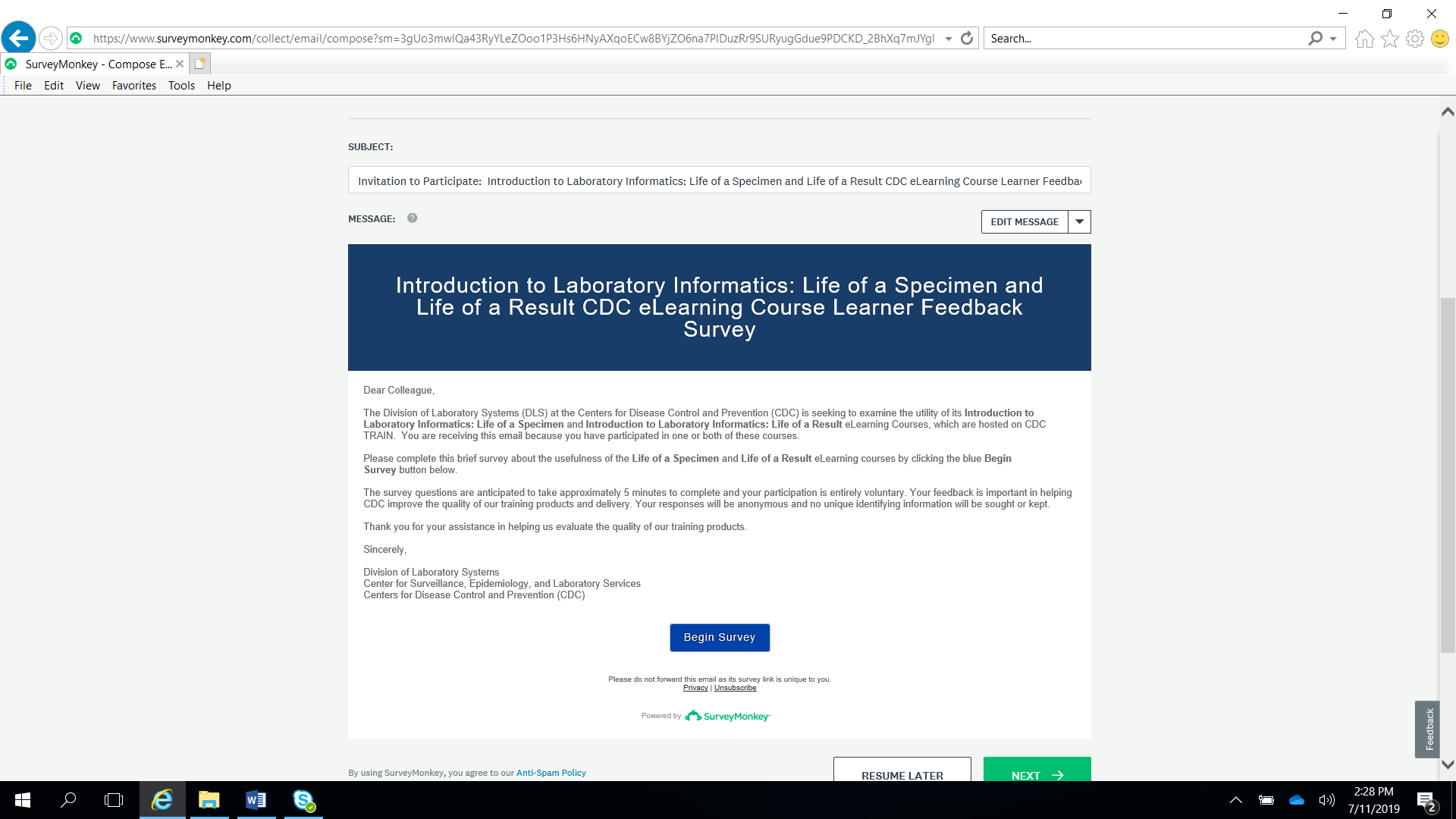 Reminder Email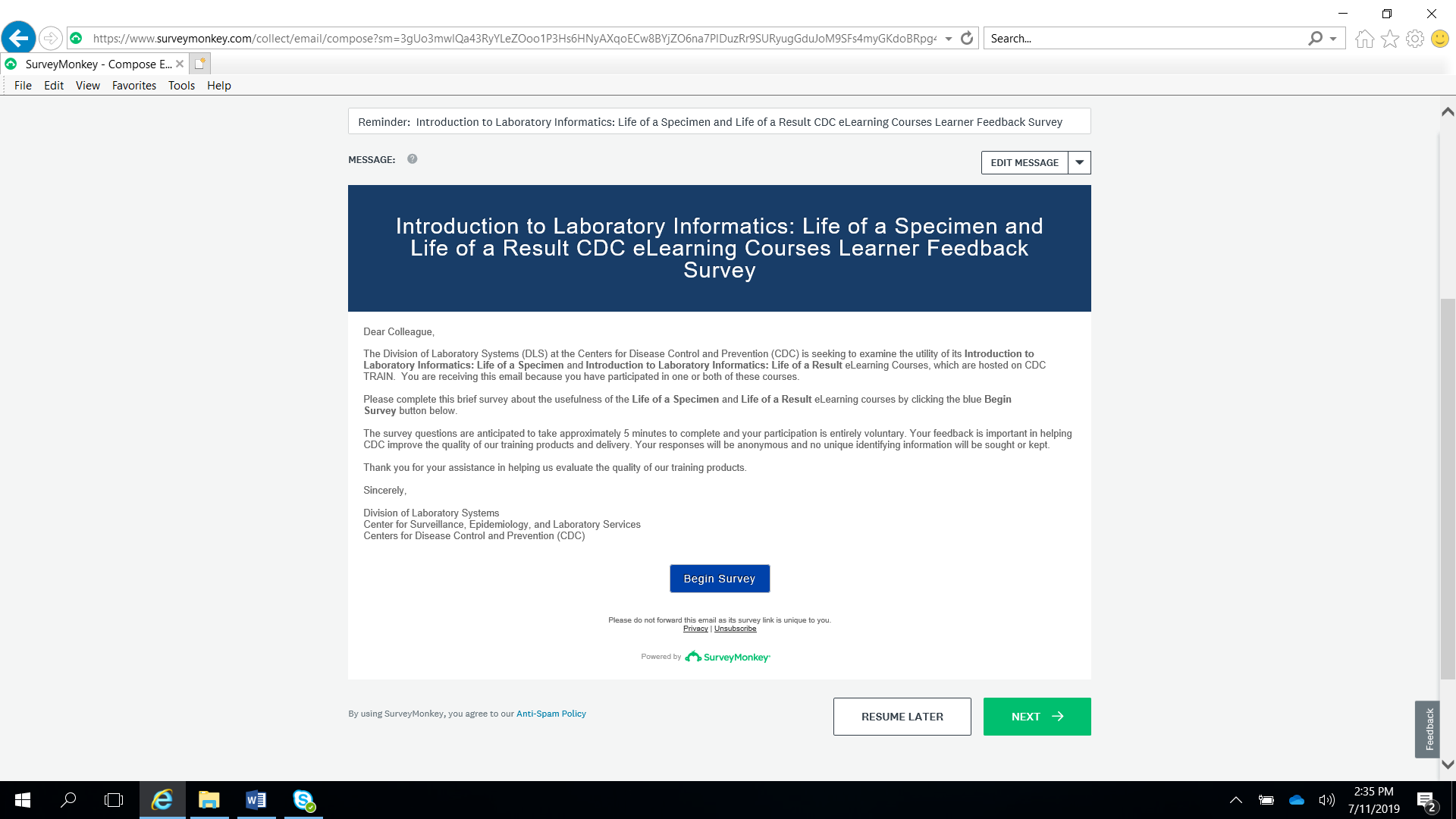 Final Reminder Email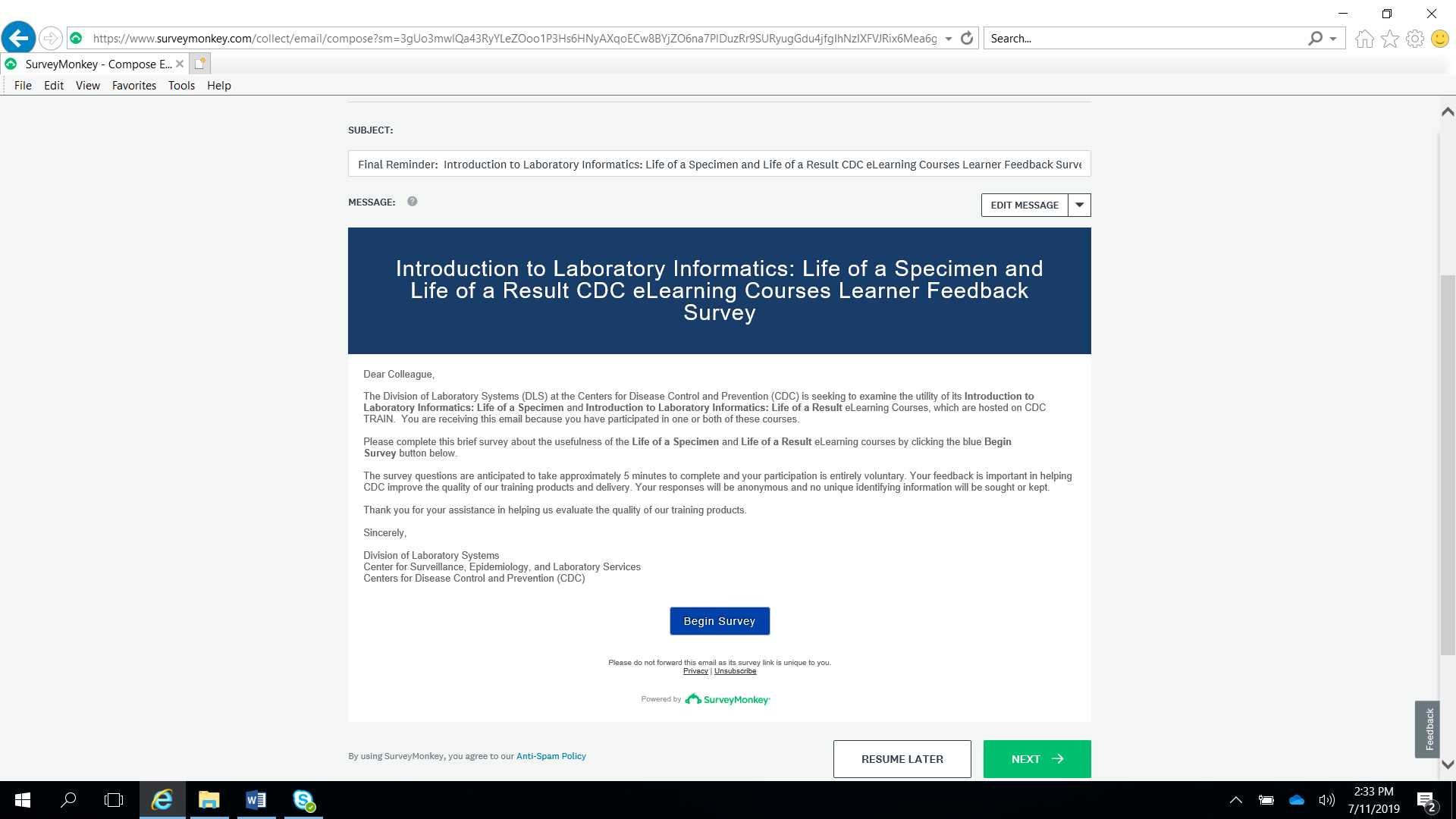 